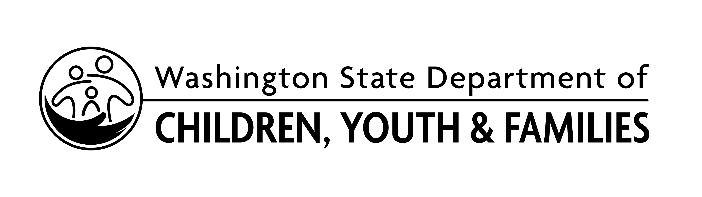 Medical LogMedical LogNAME OF CHILDDATEDESCRIBE MEDICAL EVENTDESCRIBE MEDICAL EVENTMEDICAL CARE PROVIDED / MEDICATIONSCOMMENTS / DOSAGE